花蓮縣玉里鎮觀音國民小學110年度國家防災日地震避難掩護演練實施計畫依據：行政院「110年國家防災日推動綱要計畫」。教育部110年8月6日召開「110年度國家防災日各級學校及幼兒園地震避難掩護演練實施計畫」研商會議決議事項辦理。教育部110年8月17日臺教資(六)字第1100106703號函辦理。花蓮縣政府110年8月18日府教設字第1100165295號函辦理。目的：一、配合行政院「國家防災日」活動，實施全國各級學校及幼兒園地震避難掩護演練，熟稔「趴下、掩護、穩住」抗震保命三步驟，強化師生地震災害應變處理能力，俾利做好防震準備，有效減低災損，以維護校園及師生安全。二、藉模擬實作強化各級學校及幼兒園師生災害防救、自救救人與應變能力，養成學生及幼童在地震發生時有正確的本能反應，如何在地震發生時保護自己，以做好全面防震準備，有效減低災損，維護校園及師生安全。實施時間：110年9月17日星期五 上午9時21分整。參加對象：本校全體教職員師生。防災宣導計畫任務推動小組人員實施方式：一、於8月底前對校內教職員工生及家長完成地震就地避難掩護演練計畫、地震避難掩護演練時間流程及應作為事項之宣導說明，並完成先期推演工作。二、避難活動：(一)工作協調會議 ：110年08月31日(星期二) 13：00～13：30。(二)宣  導　　　 ：110年09月07日(星期二) 15：00～15：40。(三)第1次預演　 ：110年09月16日(星期四) 08：10～08：30。(四)預演檢討會議 ：110年09月17日(星期五) 08：10～08：30。(五)正式演練　　 ：110年09月17日(星期五) 09：21～09：50。(六)檢討會議　　 ：110年09月17日(星期五) 10：05～10：20。三、正式演練：本校訂於110年9月17日（星期五）上午09時21分整辦理。(一)地震避難掩護演練狀況發布方式：配合交通部中央氣象局強震即時警報軟體之模擬地震    訊息，完成地震避難掩護演練。(二)全體教職員工及學生實施一分鐘就地避難掩護動作。(三)一分鐘後由師長引導疏散至操場，並完成人員清查及安全回報動作。附件參考資料：一、國家防災日各級學校及幼兒園地震避難掩護演練流程及注意事項(附件1)二、學校地震避難掩護應變參考程序(附件2)三、花蓮縣觀音國小班級避難逃生路線圖(附件3)四、花蓮縣觀音國小災害應變小組組織架構圖(附件4)五、花蓮縣玉里鎮觀音國民小學防災課程補充資料(附件5)本計畫陳核校長後實施，修正時亦同。承辦人：　　         　　      教導主任：       　   　　　　 校長：　　　         　　  總務主任：學校地震避難掩護應變參考程序                                  參考資料來源：內政部、教育部情境：搖晃劇烈、站立不穩，行動困難，幾乎所有學生會感到驚嚇、恐慌、高處物品掉落，傢俱、書櫃移位、搖晃，甚或翻倒。一、學生在教室或其他室內：(如圖書館、社團教室、福利社、餐廳等)(一)保持冷靜，立即就地避難。1.就地避難的最重要原則就是先快速判斷是否有掉落物及倒塌物品，進而優先保護頭頸部及身體。避難地點例如：(1)桌子或堅固的物品下方（桌子物件若可能造成傷害則不宜，例如：玻璃桌面）。(2)牆角，要確認上方懸掛物品是否可能墜落、是否有玻璃窗可能爆裂等危險狀況。2.避免選擇之地點：(1)玻璃窗旁。(2)電燈、吊扇、投影機等易墜落物之下方。(3)未經固定的書櫃、掃地櫃、電視、蒸便當箱、冰箱或飲水機旁或貨物櫃旁(下)。(4)建物橫樑、黑板、公布欄下。3.遵循地震避難掩護三要領：趴下、掩護、穩住，直到地震搖晃結束；若使用輪椅、助行器輔具者，應以鎖住、掩護、穩住，直到地震搖晃結束。4.躲在桌下時，應盡可能趴下，壓低頭部，優先保護頭頸部，且雙手握住桌腳，以桌子掩護並穩住身體及桌子。到任何空間都要養成習慣，快速瀏覽地震發生時可能的保護屏障，避免電燈、吊扇或天花板、水泥碎片等掉落的傷害。 (二)地震稍歇時，應聽從師長指示，依平時規劃之疏散路線，快速疏散。注意事項如下：1.應依規劃路線疏散。疏散時可用具備「緩衝」保護功能的物品保護頭頸部(例如：較輕的書包、軟墊、墊板反折形成緩衝等)；若學生行走仍需要牽手或老師引導，則建議可用頭套或頭盔等輔助器材。2.災時需冷靜應變，才能有效疏散，遵守「三不原則」：不推、不跑、不語。大聲喧嘩、跑步，易引起慌亂、推擠，因而造成意外。若學生面對突發事件有所恐懼或慌張，因而有放聲大哭或突然言語不止等壓力行為，老師仍應盡可能引導學生疏散。3.避難疏散路線規劃，應避開修建中或老舊建物或走廊，並考量學生同時疏散流量，務必使疏散動線順暢；另外，要特別留意低年級及特殊需求學生（身心障礙學生及幼兒等）之避難疏散需求。(三) )抵達安全地點（操場或其他地點）後，教職員工生均應確實點名，確保所有人員皆已至安全地點，並安撫情緒；若有人員未到（或受傷），應盡速執行相關應變任務。二、學生在室外：(一)保持冷靜，立即就地避難。1.在走廊時，應注意是否有掉落物、窗戶玻璃爆裂等狀況，盡可能就地趴下保護頭頸部；地震稍歇時應立即疏散至空地或安全地點。2.在操場時，應避開籃球架、足球門、大型喬木等可能傾倒之物品。若已無墜落物之疑慮，則以就地等待為原則。3.千萬不要觸及掉落的電線。  (二) 抵達安全地點（操場或其他地點）後，教職員工生均應確實點名，確保所有人員皆已至安全地點，並安撫情緒；若有人員未到（或受傷），應盡速執行相關應變任務。※特別注意事項：(一) 低年級學生、特教班或資源班學生應由專人引導或由鄰近老師負責帶領；特殊教育學校得視需求規劃等待救援點。(二) 在實驗室、實驗工廠或廚房，應立即保護頭頸部，遠離火源或化學藥品，尋找安全的掩護位置，並依地震避難掩護要領就地避難，俟地震稍歇後關閉火源、電源，進行疏散避難。如果正在火源、電源旁，應順手關閉火源或電源，再行就地避難；如果不在順手範圍，應先就地避難，優先保護自身安全。(三)如在大型體育館、演講廳或視聽教室，應注意是否有掉落物，先躲在座位下並保護頭頸部，等搖晃停止後再行疏散避難。(四)在建築物內需以具備緩衝效果之物品保護頭頸部，但當離開建築物到空曠地後，若已無墜落致傷之可能，則不需再特別掩護。(五) 地震大力搖晃時，移動可能導致跌倒，毋須特別前往開門與關閉燈具電源；地震稍歇且啟動疏散時，應記得關閉使用中之電源。花蓮縣觀音國小班級避難逃生路線圖花蓮縣玉里鎮觀音國小學校避難逃生路線圖   花蓮縣觀音國小災害應變小組組織架構圖災害應變小組任務職責一覽表附件5花蓮縣玉里鎮觀音國民小學防災課程補充資料火災之分類火災依燃燒物質之不同可區分為四大類：Ａ類火災：普通火災    Ｂ類火災 ：油類火災    C類火災 ：電氣火災    D類火災 ：金屬火災 地震時的十大注意事項1.突如其來先求身體安全(正確方法為低靠堅固物邊而非桌椅下面)。 2.從容滅火．不要慌張。                  3.打開窗口．確保逃生口。 4.不要慌張的衝出窗外．防範墬落物。      5.注意室內地面的玻璃碎片。 6.發揮守望相助精神。                    7.合作救助與救護。 8.避難前的安全確認．斷電．關閉瓦斯。    9.不要靠近圍牆。 10.聽取正確的災情．確實的行動。核能災害應變注意事項一、何時展開防護：並非所有核能電廠發生的任何核能事件都是核子事故，依據國際核能事件分級制，將核能事件區分為0－7級：(一)0~3級：異常事件這類事件稱為「異常事件」，與所謂的核子事故無關，通常是指廠內工作人員受傷、颱風來襲、以及電廠停機等情況。電廠遇到這種情況時，應將事件處理以及改善措施陳報行政院原子能委員會；由於並不會影響到民眾正常作息，所以不需要民眾採取防護行動。 (二) 4~7級：核子事故這類事件即是所謂的「核子事故」，可能有放射性物質外釋，電廠應通知政府有關單位立即動員緊急計畫體系，採取應變措施。同時在事故漸漸惡化時，通知民眾並執行各種必要的防護行動。二、核能警報發佈後，我們該做什麼：(一)要如何知道發生核子事故?如果電廠發生放射性物質外釋的核子事故時，將從下列管道得到通知：1.警察局等減及應變單位的核能警報與廣播車的巡迴廣播2.廣播電台及電視台。(二)如何「掩蔽」?核能警報發佈後，保護自已最好的方法，就是減少輻射接觸的機會。所以聽到事故警報或巡迴車廣播，必須採取下列「掩蔽」行動：1.如果您正在室內，請不要外出。2.關緊門、窗，減少室外空氣流到室內。3.打開電視或收音機瞭解最新的狀況。4.電話掛好，以便隨時接聽緊急通知。5.暴露在外的食物和飲水不要食用。  室內的飲水和食物，未受到污染，可以安全食用。6.如果您人正在室外，請回到家裡或進入附近的建築物內。7.如果您正在車上，請立刻關上車窗、打開收音機收聽廣播，瞭解最新的情況，離開事故地區或進入室內。8.學校的學生，聽到事故的警報或廣播，要迅速進入教室內，將教室的門窗關閉，聽從老師的指示。三、一旦需要疏散，我們該做什麼？(一)接獲疏散指示時要做什麼?如果事故狀況持續惡化，需要疏散時，政府會透過電視、電台持續播放有關疏散通知，而廣播車也會在街頭巡迴廣播，通知核能發電廠附近民眾，接獲有關疏散指示時，請按照下列指示行動：1.關閉電源及瓦斯2.攜帶個人證件藥物和輕便物品。3.趕快到住家附近的集合點集合，再搭乘政府的專車到收容站。(二)疏散注意事項1.不是所有核子事故都需要疏散，而是要等到政府通知疏散，才開始行動。2.在疏散過程中，如果有任何需要，請聯絡村里長或派出所，就能快速得到協助。3.最好不要自行開車前往收容站，以免造成交通混亂。4.前往集結點前，不用四處尋找家人，因為到收容站的每一個人，都會受到妥善的照顧。5.只要到達收容站後，請地方災害應變中心人員協尋，您就知道親人在哪裏。6.如果您是旅遊觀光客，有交通工具者請即離開事故地區或即請遵循憲警人員疏散指示。中央防汛、防震、防火及防海嘯相關參考資料庫教育部防災教育相關參考資料網址：防災教育數位平台（http：//disaster.edu.tw/index.htm）校園災害防救計畫資訊系統（http：//disaster.edu.tw/sdps/home-page.htm）防災教育專家學者推薦名單（http：//disaster.edu.tw/content/rule-09-name.htm）防災教育數位學習教材區（幼兒、九年一貫、高中職、大專）（http：//120.108.115.64/niidis/）防災教育教材教案（幼兒、九年一貫、高中職、大專）（http：//disaster.edu.tw/content/resources-01.htm）家庭防災卡填寫說明及範例（http：//disaster.edu.tw/content/download/）防災教育素養檢測題庫（各年齡層）（http：//disaster.edu.tw/content/resources04.htm）8.災害防救參考程序（地震、颱洪坡地及人為防災）（http：//disaster.edu.tw/content/resources06.htm）9.生活防災遠距教學系統（可網路自學）（http：//disaster.edu.tw/edu/Life/index.htm）10.學校因應氣候變遷及大規模地震知識交流網（http：//disaster.edu.tw/ilpurple/）11.幼兒防災動畫與遊戲、防災遊戲書繪本（http：//disaster.edu.tw/content/childlearn/index.html）（二）內政部防災教育相關參考資料網址：內政部消防署防災知識網（防火、防震、防颱、土石流）（http：//www.nfa.gov.tw/nfa-dex.aspx）經濟部水利署防災教育相關參考資料網址：防災資訊服務網（防汛、颱風）（http：//fhy2.wra.gov.tw/Pub-Web/index.aspx）（四）中央氣象局防災教育相關參考資料網址：宣導教育及氣象宣導（颱風、地震、海嘯）（http：//www.cwb.gov.tw/V6/education/announce/announce.htm）職稱姓名職掌備註校長黃桂蓉綜理督導指揮本校防災宣導工作校長總務主任高俊雄辦理防災設施及設備建置事宜總務主任教導主任黃佑民辦理防災宣導相關學習及活動事宜教導主任學務組長張筱敏辦理防災任務編組暨防災宣導相關宣導工作學務組長教務組長張筱琪協助推動防災宣導工作教學組長導師李碧霱協助推動防災宣導工作級任導師王文倩協助推動防災宣導工作級任導師林秀錦協助推動防災宣導工作級任導師徐研齊協助推動防災宣導工作級任導師陳矩賢協助推動防災宣導工作級任導師李靜怡協助推動防災宣導工作級任科任林淑云協助推動防災宣導工作英語科任科任洪秀香協助推動防災宣導工作族語專任護理師周菀雯協助推動防災宣導工作護理師幹事陳美秀協助推動防災宣導工作幹事國家防災日各級學校及幼兒園地震避難掩護演練流程及注意事項國家防災日各級學校及幼兒園地震避難掩護演練流程及注意事項國家防災日各級學校及幼兒園地震避難掩護演練流程及注意事項演練階段劃分校園師生應有作為注意事項階段一：地震發生前1.熟悉演練流程及相關應變作為。2.依表定課程正常上課。1.針對演練程序及避難掩護動作要領再次強調與說明。2.完成警報設備測試、教室書櫃懸掛物固定、疏散路線障礙清除等工作之執行與確認。階段二：地震發生【運用校內廣播系統、喊話器或依各校現有設施發布(全國高級中等以下學校應配合交通部中央氣象局強震即時警報軟體之模擬地震訊息辦理演練，若上開軟體未發布警示聲響，請學校自主啟動或依前述設施辦理演練)】  地震發生時首要保護自己，優先執行「趴下、掩護、穩住」抗震保命三步驟。 1.師生應注意自身安全，保護頭頸部，避免掉落物砸傷。(因頭頸部最為脆弱)2.室內：應儘量在桌下趴下，並以雙手緊握住桌腳。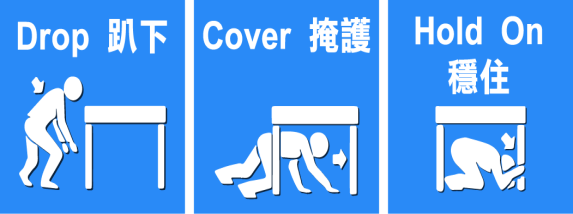 圖示來源:內政部3.室外：應保護頭頸部，避開可能的掉落物。階段三：地震稍歇（以警示聲響或廣播方式發布）1.地震稍歇後，再去關閉電源並檢查逃生出口及動線。2.成立緊急應變小組，由指揮官(校長或代理人)判斷緊急疏散方式。3.聽從師長指示依平時規劃之路線進行避難疏散（離開場所時再予以關閉電源）。4.抵達安全疏散地點(抵達時間得視各校地形狀況、幅員大小、疏散動線流暢度等情形調整)。5.各班任課老師於疏散集合後5分鐘內完成人員清點及回報，並安撫學生情緒。1.以防災頭套、較輕的書包等具備緩衝保護功能的物品保護頭頸部。2.特殊需求學生應事先指定適當人員協助避難疏散；演練當時，避難引導人員請落實協助避難疏散。3.不推、不跑、不語，在避難引導人員引導下至安全疏散地點集合。4.以班級為單位在指定位置集合 (集合地點在空曠場所時，不需再用物品護頭)。5.任課老師請確實清點人數，並逐級完成安全回報。6.依學校課程排定，返回授課地點上課。備註：全國高級中等以下學校於9月21日上午9時21分進行演練，並至少完成階段一、階段二演練流程，各主管教育行政機關得依在地學校需求，自行規劃於9月份完成三階段演練流程為原則。各公私立大專校院及幼兒園於9月份自行訂定演練日期，完成三階段演練流程。 如遇雨天，請攜帶雨具，進行疏散演練。備註：全國高級中等以下學校於9月21日上午9時21分進行演練，並至少完成階段一、階段二演練流程，各主管教育行政機關得依在地學校需求，自行規劃於9月份完成三階段演練流程為原則。各公私立大專校院及幼兒園於9月份自行訂定演練日期，完成三階段演練流程。 如遇雨天，請攜帶雨具，進行疏散演練。備註：全國高級中等以下學校於9月21日上午9時21分進行演練，並至少完成階段一、階段二演練流程，各主管教育行政機關得依在地學校需求，自行規劃於9月份完成三階段演練流程為原則。各公私立大專校院及幼兒園於9月份自行訂定演練日期，完成三階段演練流程。 如遇雨天，請攜帶雨具，進行疏散演練。疏散方向疏散班級備註六忠、五忠北側樓梯五忠、六忠電腦教室、校長室南側樓梯四忠直接往操場指揮所一忠、二忠、三忠自然教室六年忠班樓梯五年忠班英語教室校長室樓梯電腦教                      室四年忠班四年忠班二樓廁所三年忠班二年忠班樓梯視聽教室辦公室辦公室樓梯一年忠班圖書室健康中心一樓廁所走       廊                                              走       廊                                              走       廊                                              走       廊                                              走       廊                                              走       廊                                              走       廊                                              走       廊                                              走       廊                                              走       廊                                              走       廊                                              編組及負責人員負責工作代理人備註指揮官校長 黃桂蓉1.負責指揮、督導、協調。2.負責協調及主導各組中所有運作。1.教導黃主任2.總務高主任副指揮官(兼發言人)教導主任 黃佑民1.負責統一對外發言。2.通報中心受災情形、目前處置狀況等。1.總務高主任2.學務張組長通報組學務組長 張筱敏幹事1.以電話通報應變中心已疏散人數、收容地點、災情及學校教職員、學生疏散情況。2.負責蒐集、評估、傳播和使用有關於災害與資源 狀況發展的資訊。1.教務張組長避難引導組教務組長 張筱琪一忠導師李碧霱二忠導師王文倩三忠導師林秀錦科任教師林淑云1.分配責任區，協助疏散學校教職員、學生至避難所。2.選定一適當地點作為臨時避難地點。3.協助登記至避難所人員之身份、人數，，並設置服務站。4.災物資之登記、造冊、保管及分配。5.協助疏散受災民眾並發放生活物資、糧食及飲水。6.協助設置警戒標誌及交通管制。7.維護學校災區及避難場所治安。8.防救災設施操作。1.二忠導師王文倩2.三忠導師林秀錦災害發生時1.請三忠導師站在二樓北側樓梯口引導方向，協助二樓班級疏散。2.請淑云老師站在二樓南側樓梯口引導方向，協助一樓班級疏散。3.請二忠導師站在司令台本側側協助一、二樓班級疏散。4.請一忠導師站在司令台南側側協助班級疏散。搶救組總務主任 高俊雄校護 周菀雯四忠導師徐研齊五忠導師陳矩賢科任教師洪秀香1.受災學校教職員生之搶救及搜救。2.清除障礙物協助逃生。3.強制疏散不願避難之學校教職員生。4.基本急救、重傷患就醫護送。5.急救常識宣導。1.五忠導師陳矩賢2.校護周菀雯1.建立緊急醫護中心。輔導老師六忠導師李靜怡災難發生時，於避難點針對孩童進行心靈安撫。心理諮商並提供紓解壓力方法。1.校護周菀雯